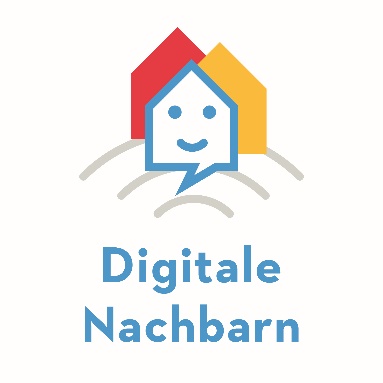 Stand: 10. März 2021VorlageDatenschutzinformation für Nutzerinnen und NutzerSehr geehrte/r Herr/Frau XY,wenn das Gerät Alexa genutzt wird fallen Daten an. Wir informieren Sie in diesem Schreiben darüber, welche Daten anfallen und was damit geschieht.Sie verwenden ein Amazon Echo Show Gerät (2. Generation), im Folgenden Alexa. Das Gerät Alexa stammt vom amerikanischen Unternehmen Amazon*. In Deutschland ist der Umgang mit personenbezogenen Daten in der Datenschutzgrundverordnung (DSGVO) geregelt. Deswegen beziehen sich alle folgenden Regelungen auf diese Verordnung. Wir verweisen dazu immer wieder auf die DSGVO. 1. Geltungsbereich dieser DatenschutzinformationenDiese Datenschutzinformationen gelten für sämtliche Angebote des Name Ihres Angebots, die von uns selbst entwickelt bzw. bereitgestellt werden.Sie gilt nicht, soweit ein Angebot von einem Dritten angeboten wird. In dem Fall gilt die Datenschutzinformation des jeweiligen Anbieters. Die Nutzung von Angeboten Dritter erfolgt aus eigener Verantwortung der Teilnehmer.2. Name und Kontaktdaten des Verantwortlichen für die Verarbeitung Ihrer Daten und des DatenschutzbeauftragtenDer für die Verarbeitung verantwortliche betriebliche Datenschutzbeauftragte gibt Ihnen Auskunft bei Fragen zum Thema Datenschutz Name Ihres Angebots. Wenn Sie Fragen zum  Schutz Ihrer persönlichen Daten haben, können Sie sich direkt an ihn werden. Verantwortlich für die Datenverarbeitung ist:Kontakt des Ansprechpartners in Ihrer Organisation3. Verarbeitung personenbezogener Daten und Zwecke der VerarbeitungPersonenbezogene Daten werden zum Zweck des technischen Betriebes erfasst. Es verfolgt keine Weitergabe an Dritte.Das Unternehmen Amazon zeichnet Daten auf. Welche Daten das Unternehmen Amazon aufzeichnet, finden Sie in den Datenschutzbestimmungen von Amazon. Sie finden diese in Ihren Unterlagen.4. Löschung von personenbezogenen DatenPersonenbezogene Daten werden von uns als Anbieter nur so lange gespeichert, wie Sie einen Nutzungsvertrag mit uns haben. Wenn Sie das Gerät Alexa nicht mehr nutzen, werden Ihre Daten bei uns gelöscht. Sie können jederzeit eine Löschung Ihrer Daten bei uns verlangen. 5. Erfassung von personenbezogenen Daten durch DritteWenn Sie das Gerät Alexa benutzen, dann werden automatisch Daten an das Unternehmen Amazon gesendet. Mit der Benutzung Ihres Gerätes Alexa stimmen Sie den Datenschutzbestimmungen von Amazon zu. Die Datenschutzbestimmungen von Amazon finden Sie in Ihren Unterlagen.Das Gerät Alexa hat eingebaute Mikrofone, mit denen Sie dem Gerät Alexa Fragen stellen können. Diese Mikrofone reagieren, wenn Sie laut und deutlich „Alexa“ sagen. Es kann in Ausnahmefällen dazu kommen, dass das Gerät Daten aufzeichnet, ohne, dass Sie es vorher bewusst „geweckt“ haben. Zum Beispiel wenn Sie ein Wort sagen, dass ähnlich klingt wie „Alexa“. Sollte in Ihrer Verwandtschaft jemand einen ähnlich klingenden Namen haben, so kann der Name „Alexa“ in einen anderen geändert werden (z.B. Echo). Bitte sprechen Sie dazu … an.Wir verwenden Programme, die nicht von uns stammen (z.B. Wetter oder Radio). Bei diesen Programmen ist es ebenfalls möglich, dass Daten gespeichert werden (z.B. wie oft sie nach dem Wetter fragen oder wie lange Sie welchen Radiosender hören). Bei Angeboten von Dritten übernehmen wir keine Verantwortung über eine eventuelle Datenspeicherung. Sie müssen sich gegebenenfalls persönlich mit diesen auseinandersetzen.6. Weitergabe von personenbezogenen Daten an DritteWir verwenden Programme, die im Rahmen des Modellprojektes Digitale Nachbarn entwickelt worden sind und speziell an die Bedürfnisse älterer Menschen angepasst sind. Damit Sie diese Programme auf Ihrem Gerät Alexa benutzen können, müssen die Programme bei Amazon gespeichert werden. Das passiert in den sogenannten „Amazon Web Services“. Dabei werden Ihre Nutzungsdaten verschlüsselt (also unkenntlich) gespeichert. Die Projekt-Anbieter haben mit Amazon einen Vertrag abgeschlossen. Mit diesem Vertrag versichert Amazon, dass für Ihre Daten die Datenschutzbestimmungen von Amazon gelten. Der Speicherort Ihrer Daten bei Amazon ist durch zuverlässige Sicherheitsstandards zertifiziert (ISO 27001, SOC 1/2/2 und PCI DSS Level 1. Amazon.com, Inc. ist gemäß dem EU-US Privacy Shield zertifiziert und AWS ist in dieser Zertifizierung enthalten.).Außer den oben genannten Gründen, geben wir Ihre Daten niemals wissentlich an Dritte weiter.7. BetroffenenrechteSie haben das Recht:jederzeit über den mitgelieferten Stromschalter das Gerät auszuschalten um eine Datenerfassung auszuschließen,jederzeit die Löschung Ihrer Daten bei uns zu verlangen,jederzeit Ihren Nutzungsvertrag zu kündigen.8. Aktualität und Änderung dieser DatenschutzerklärungDiese Datenschutzinformation ist aktuell gültig und hat den Stand März 2021.Durch die Weiterentwicklung unserer Angebote kann es notwendig werden, diese Datenschutzinformation zu ändern.  Bei Änderungen an dieser Datenschutzinformation werden wir Sie schriftlich informieren. Soweit in dieser Erklärung nicht anders geregelt, gilt die Datenschutzgrundverordnung (DSGVO)  Aufgrund der besseren Lesbarkeit wird im Text die vollständige Unternehmensbezeichnung abgekürzt. Ist im Text von Amazon die Rede gilt folgende offizielle Unternehmensbezeichnung: Amazon Europe Core S.à.r.l., die Amazon EU S.à.r.l, die Amazon Services Europe S.à.r.l. und die Amazon Media EU S.à.r.l., alle vier ansässig in 38, avenue John F. Kennedy, L-1855 Luxemburg, sowie Amazon Instant Video Germany GmbH, Domagkstr. 28, 80807 München (zusammen "Amazon Europe").